ПРОЕКТ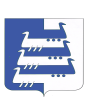 СОВЕТ НАВОЛОКСКОГО ГОРОДСКОГО ПОСЕЛЕНИЯКИНЕШЕМСКОГО МУНИЦИПАЛЬНОГО РАЙОНА ЧЕТВЕРТОГО СОЗЫВАРЕШЕНИЕСовета Наволокского городского поселенияОб утверждении Положения о порядке реализации правотворческой инициативы граждан в Наволокском городском поселении Кинешемского муниципального районаПринятоСоветом Наволокского городского поселения2024 годаВ целях обеспечения прав жителей Наволокского городского поселения на участие в осуществлении местного самоуправления в форме правотворческой инициативы, в соответствии со статьей 26 Федерального закона от 6 октября 2003 года № 131-ФЗ «Об общих принципах организации местного самоуправления в Российской Федерации», руководствуясь Уставом Наволокского городского поселения Кинешемского муниципального района Ивановской области Совет Наволокского городского поселения решил:1. Утвердить прилагаемое Положение о порядке реализации правотворческой инициативы граждан в Наволокском городском поселении Кинешемского муниципального района.2. Опубликовать настоящее решение в газете «Наволокский вестник» и разместить на официальном сайте Наволокского городского поселения www.navoloki.ru в информационно-телекоммуникационной сети «Интернет».3. Настоящее решение вступает в силу после его официального опубликования.Председатель Совета Наволокского городского поселения                                         А.Г. РумянцевВременно исполняющий полномочияГлавы Наволокского городского поселения                                В.А. Коптевг. Наволоки2024 года № Утверждено решением Совета Наволокского городского поселения2024 года №ПОЛОЖЕНИЕо порядке реализации правотворческой инициативы граждан вНаволокском городском поселении Кинешемского муниципального районаОбщие положения1. Настоящее Положение в соответствии с Федеральным законом от 6 октября 2003 года № 131-ФЗ «Об общих принципах организации местного самоуправления в Российской Федерации», Уставом Наволокского городского поселения Кинешемского муниципального района Ивановской области регулирует порядок реализации правотворческой инициативы граждан, принятие к рассмотрению и рассмотрение органами и должностными лицами местного самоуправления Наволокского городского поселения внесенных гражданами проектов муниципальных правовых актов.2. Под правотворческой инициативой граждан понимается право жителей Наволокского городского поселения, обладающих избирательным правом, вносить в органы местного самоуправления и должностным лицам местного самоуправления Наволокского городского поселения проекты муниципальных правовых актов по вопросам, относящимся к компетенции органов местного самоуправления (должностных лиц).3. Правотворческая инициатива может быть реализована в форме внесения проектов муниципальных правовых актов, проектов муниципальных правовых актов о внесении изменений и дополнений в действующие муниципальные правовые акты или о признании их утратившими силу.4. Не являются предметом правотворческой инициативы проекты, внесенные по вопросам, связанным с принятием бюджета Наволокского городского поселения, внесением изменений и (или) дополнений в бюджет Наволокского городского  поселения, по вопросам об установлении, изменении, отмене местных налогов и сборов, установлении льгот по местным налогам и сборам, а также по вопросам, не относящимся к вопросам местного значения.Порядок формирования инициативной группы по выдвижению правотворческой инициативы граждан5. Решения о создании инициативной группы по выдвижению правотворческой инициативы граждан и о выдвижении правотворческой инициативы граждан принимаются на собрании граждан, которое проводится с учетом требований Федерального закона от 19 июня 2004 года № 54-ФЗ «О собраниях, митингах, демонстрациях, шествиях и пикетированиях», Закона Ивановской области от 15 декабря 2021 года № 95-ОЗ «Об отдельных вопросах проведения публичного мероприятия на территории Ивановской области» и постановления Правительства Ивановской области от 26 декабря 2012 года № 561-п «Об определении специально отведенных мест для проведения публичных мероприятий в Ивановской области».Численность инициативной группы по выдвижению правотворческой инициативы граждан должна составлять не менее 30-ти человек.6. Членом инициативной группы по выдвижению правотворческой инициативы граждан может быть гражданин Российской Федерации, обладающий активным избирательным правом на территории Наволокского городского поселения.7. Формирование инициативной группы по выдвижению правотворческой инициативы граждан осуществляется на основе добровольного волеизъявления граждан путем включения сведений о них в протокол заседания инициативной группы. Информация о члене инициативной группы, подпись и дата ее внесения в список вносятся каждым членом инициативной группы собственноручно.8. Создание инициативной группы по выдвижению правотворческой инициативы граждан оформляется протоколом, в котором содержатся:1) решение о выдвижении правотворческой инициативы;2) решение о создании инициативной группы по выдвижению правотворческой инициативы;3) решение об утверждении текста проекта муниципального правового акта, вносимого в порядке реализации правотворческой инициативы;4) сведения обо всех членах инициативной группы (фамилия, имя, отчество, дата и место рождения, серия, номер и дата выдачи паспорта или документа его заменяющего, с указанием органа, выдавшего его, адрес места жительства), а также о лицах, уполномоченных действовать от имени инициативной группы (включая телефоны и иные контактные данные).Члены инициативной группы могут избирать из своего состава председателя и секретаря.9. Жителям Наволокского городского поселения, обладающим избирательным правом, должностным лицам местного самоуправления, депутатам Совета Наволокского городского поселения должно быть обеспечено право на участие в собрании инициативной группы по выдвижению правотворческой инициативы граждан, а также возможность изложения своей позиции по проекту муниципального правового акта.Оформление и регистрация правотворческой инициативы граждан10. В тридцатидневный срок со дня проведения собрания инициативная группа представляет Главе Наволокского городского поселения или в Совет Наволокского городского поселения:1) петицию по форме согласно приложению к настоящему Положению;2) протокол собрания инициативной группы в соответствии с пунктом 8 настоящего Положения;3) проект муниципального правового акта, оформленный в соответствии требованиями соответствующих органов местного самоуправления Наволокского городского поселения.11. Датой официального внесения правотворческой инициативы граждан считается дата поступления в соответствующий орган местного самоуправления документов, указанных в пункте 10 настоящего Положения.Рассмотрение проекта муниципального правового акта12. Проекты муниципальных правовых актов, внесенные в порядке реализации правотворческой инициативы граждан, подлежат обязательному рассмотрению органами местного самоуправления и должностными лицами местного самоуправления Наволокского городского поселения, к компетенции которых относится принятие соответствующего акта, в течение трех месяцев со дня их внесения с участием не менее 5 представителей инициативной группы.13. В случае если проект муниципального правового акта внесен в Совет Наволокского городского поселения, а его принятие относится к компетенции Главы или Администрации Наволокского городского поселения, проект в течение трех дней направляется Советом Наволокского городского поселения Главе Наволокского городского  поселения.В случае если проект муниципального правового акта внесен Главе Наволокского городского поселения, а его принятие относится к компетенции Совета Наволокского городского поселения проект в течение трех дней направляется Главой Наволокского городского поселения в Совет Наволокского городского поселения.14. Проект муниципального правового акта подлежит юридической экспертизе, а также на него представляется финансово-экономическое обоснование, в случае если его реализация потребует выделение средств из бюджета Наволокского городского поселения или иных материальных затрат. В случае необходимости проект муниципального правового акта подлежит изложению в соответствии с правилами юридической техники.15. Органы местного самоуправления или должностные лица местного самоуправления Наволокского городского поселения, в компетенцию которых входит принятие муниципального правового акта, не позднее, чем за 10 дней до дня рассмотрения проекта муниципального правового акта в письменной форме уведомляют инициативную группу граждан о дате и времени рассмотрения внесенного в порядке реализации правотворческой инициативы граждан проекта муниципального правового акта и обеспечивают ее представителям возможность изложения своей позиции при рассмотрении указанного проекта.16. По результатам рассмотрения проекта муниципального правового акта, внесенного в порядке реализации правотворческой инициативы граждан, соответствующий орган (должностное лицо) местного самоуправления Наволокского городского поселения принимают одно из следующих решений:1) принять проект муниципального правового акта в предложенной редакции;2) доработать проект муниципального правового акта с учетом замечаний, изложенных в ходе согласования;3) отклонить проект муниципального правового акта, аргументировано обосновав причины;4) направить проект на независимую дополнительную экспертизу.17. Совет Наволокского городского поселения, Глава Наволокского городского поселения не вправе отказывать в рассмотрении проекта муниципального правового акта, внесенного в порядке реализации правотворческой инициативы граждан.18. Мотивированное решение, принятое по результатам рассмотрения проекта муниципального правового акта, внесенного в порядке реализации правотворческой инициативы граждан, должно быть официально, в письменной форме, доведено до сведения внесшей его инициативной группе граждан в течение десяти дней после его принятия (подписания).19. Обжалование решения органа местного самоуправления Наволокского городского поселения производится в порядке, установленном действующим законодательством.20. Действия, ограничивающие в соответствии с настоящим Положением деятельность инициативной группы, могут быть обжалованы в судебном порядке.Приложение к Положению о порядке реализации правотворческой инициативыграждан в Наволокском городском поселенииКинешемского муниципального районаПЕТИЦИЯМы, реализуя свое право правотворческой инициативы, обращаемсяв ___________________________________________________________________________(наименование органа местного самоуправления)с предложением _______________________________________________ муниципального                                   (о принятии, изменении, отмене)правового акта________________________________________________________________                                                              (наименование)Проект муниципального правового акта прилагается в ______ экземплярах на ____ листах.Ответ на петицию просим направить по адресу: _____________________________________________________________________________Председатель инициативной группы ____________________/_________________________(подпись)                 (Ф.И.О.)Адрес места жительства и телефон председателя инициативной группы_____________________________________________________________________________"____" ___________________ года